Obligatorisk vedlegg til digital oppmoding om utbetaling 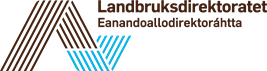 Sluttrapportering for ordningane med tilskot frå Handlingsplan for bærekraftig bruk av plantevernmidlerKlima- og miljøprogrammetUtviklingstiltak innen økologisk landbrukMottakar av tilskot skal rapportere om oppnådde mål og bruken av tilskotet. Rekneskap i samsvar med krav til rekneskapsføring i vedtaksbrevet er nødvendig dokumentasjon for å få utbetalt tilskot. 
Legg ved aktuell tilleggsdokumentasjon som t.d. fagrapportar, publikasjonar og informasjonsmateriell som vedlegg til oppmoding om utbetaling.* I høve til godkjent budsjettProsjekttittel og saksnummerProsjekttittel og saksnummerOppgje same tittel som i søknadenOppgje saksnummer slik det er gjeve opp i vedtaksbrevetSamandrag (maks. 250 ord)Samandrag (maks. 250 ord)Samandraget skal innehalde resultat og oppnådde mål i prosjektet. Beskriv korleis resultata er formidla til målgruppene. Samandraget kan bli brukt til omtale av prosjektet på Landbruksdirektoratet si nettside.Oppnådde målOppnådde målGje ei vurdering av resultat som er oppnådd jf. mål skissert i søknadenGjennomføring av prosjektetGjennomføring av prosjektetKva som har blitt gjort, organisering og samarbeid. Ta også med ev. avvik ved gjennomføringa.Formidling av resultatFormidling av resultatGjer greie for formidlingstiltak i prosjektet og vurder korleis kunnskapen har nådd ut til landbruksnæringa og målgruppene i samsvar med formidlingsplanenRapporter, publikasjonar, informasjonsmateriell m.m. frå prosjektetRapporter, publikasjonar, informasjonsmateriell m.m. frå prosjektetTittelWEB-adresseTotalkostnadarTotalkostnadarRekneskapen skal omfatte faktiske kostnadar. Han skal setjast opp slik at Landbruksdirektoratet utan vidare kan samanlikne han med enkeltpostane i godkjent budsjett og med godkjent finansieringsplan. Legg ved spesifisert rekneskap med utskrift frå prosjektrekneskapen som vedlegg til oppmodinga om utbetaling.Rekneskapen skal omfatte faktiske kostnadar. Han skal setjast opp slik at Landbruksdirektoratet utan vidare kan samanlikne han med enkeltpostane i godkjent budsjett og med godkjent finansieringsplan. Legg ved spesifisert rekneskap med utskrift frå prosjektrekneskapen som vedlegg til oppmodinga om utbetaling.Budsjetterte kostnadar i høve til godkjent budsjettFaktiske kostnadarKommentar om kostnadarKommentar om kostnadarForklar ev. vesentlege avvik mellom godkjent budsjett og rekneskapFinansieringFinansieringFinansieringSpesifiser verdi av eige arbeid og eigenandel. Spesifiser ev. andre finansieringskjelder. Oppgje også om midlane er innvilga eller berre søkt om. Dersom du har dokumentasjon som bekreftar anna finansiering, kan du i tillegg laste opp denne som vedlegg til oppmodinga om utbetaling.Spesifiser verdi av eige arbeid og eigenandel. Spesifiser ev. andre finansieringskjelder. Oppgje også om midlane er innvilga eller berre søkt om. Dersom du har dokumentasjon som bekreftar anna finansiering, kan du i tillegg laste opp denne som vedlegg til oppmodinga om utbetaling.Spesifiser verdi av eige arbeid og eigenandel. Spesifiser ev. andre finansieringskjelder. Oppgje også om midlane er innvilga eller berre søkt om. Dersom du har dokumentasjon som bekreftar anna finansiering, kan du i tillegg laste opp denne som vedlegg til oppmodinga om utbetaling.Budsjettert finansiering*Faktisk finansieringTilskot frå LandbruksdirektoratetEigenfinansiering  – verdi av eige arbeidEigenfinansiering – kapitalAnna finansiering – oppgje kjeldeSum finansiering Er ev. anna finansiering innvilga?Er ev. anna finansiering innvilga?Er ev. anna finansiering innvilga?Kommentar om finansieringKommentar om finansieringKommentar om finansieringForklar ev. vesentlege avvik mellom budsjettert finansiering og faktisk finansieringKommentar, anna relevant informasjonStad, dato og prosjektansvarlegStad, dato og prosjektansvarlegStad og datoNamn på prosjektansvarleg